Na ČAH 2016 postupují  i florbalistky ZČUDěvčata ze Západočeské univerzity zvládla oba zápasy kvalifikačního turnaje o postup na ČAH 2016 do Pardubic. Ve čtvrtek 28.4.2016 porazil náš výběr nejprve družstvo JU v poměru 2:1 a ve druhém zápase i družstvo UJEP 9:2. Poprvé si tak vybojovali postup na ČAH muži i ženy ZČU!Výsledky:	ZČU – JU  2 : 1, JU – UJEP  1 : 1, UJEP – ZČU  2 : 9Pořadí: 1. ZČU, 2. JU, 3. UJEPZČU reprezentovali: zleva dole- M. Kolářová, K. Vostracká, V. Schoningerová, A.Počtová, nahoře vlevo – ved.družstva P. Červenka, A. Mrvová, N. Staňková, I. Drugdová, K.Šnebergerová, K. Bartůňková, L. Novotná + V.Drobná (není na snímku).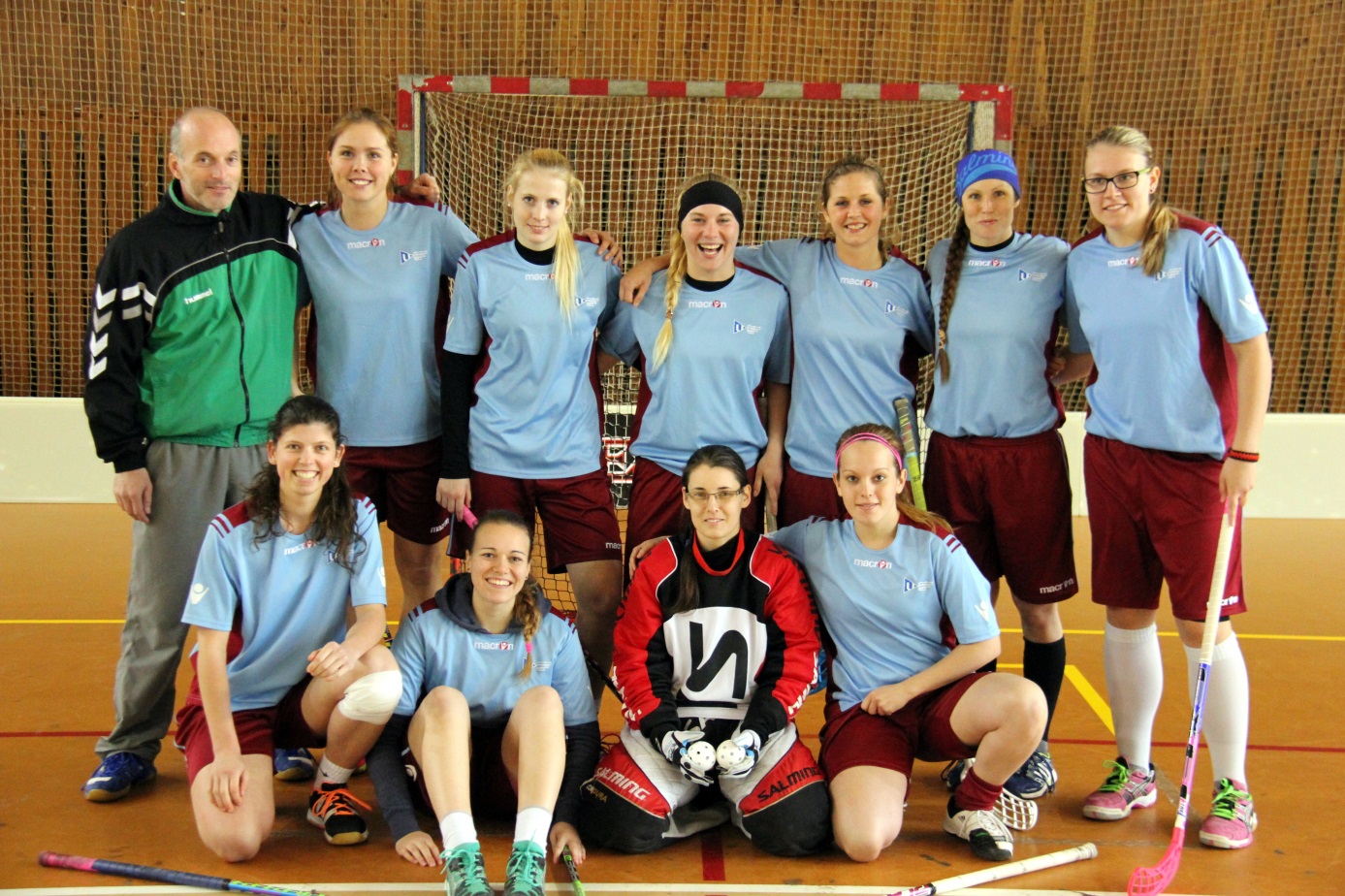 